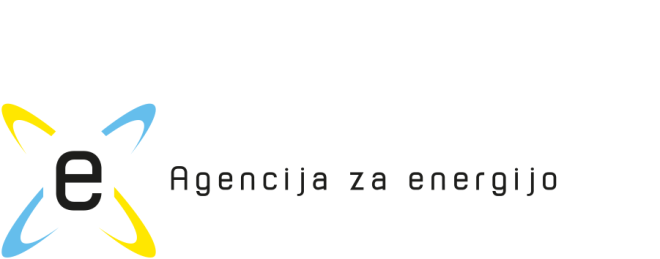 Tabela pripomb k predlogu:A K T Ao spremembah Akta o pravilih monitoringa kakovosti oskrbe z električno energijoIme/naziv predlagatelja:Naslov:Datum:Št. členaVsebina pripombe oz. predlogaUtemeljitev